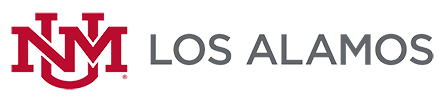 Community Internship Collaboration – Business Proposal ApplicationFall 2023Thank you for your interest in the CIC program and your collaboration with UNM-Los Alamos. We cannot guarantee an internship match this semester, but we will work to make the best possible matches for the students, the businesses, and the program.Organization NameOrganization AddressOrganization WebsiteOrganization DescriptionMentor/Contact Name(s)Phone Number(s)Email address(es)Internship TitleSpecific Work Days/Times (if applicable)What does your business need that an intern can impact?What project(s) will the intern complete?How would you describe the primary purpose of this project? Select one.  Computer Science/IT   Science (e.g., Biology, Chemistry, Environmental, etc.)    Marketing/Communications   Project Management   Accounting/Business   Other:  Will this internship be primarily in-person or remote?What skills are required for this internship?What specific, final deliverable(s) will the intern produce?What will the student learn from the internship?Is there any additional information you would like to share?